WAS THE INDUSTRIAL REVOLUTION IN SPAIN A SUCCESS?Look at the map and answer the questions.What were the main industrial areas in 19th century Spain? Why?What factors limited the industrialization process in Spain?How did liberal governments try to solve the problem of the structure of land ownership? Did they succeed? 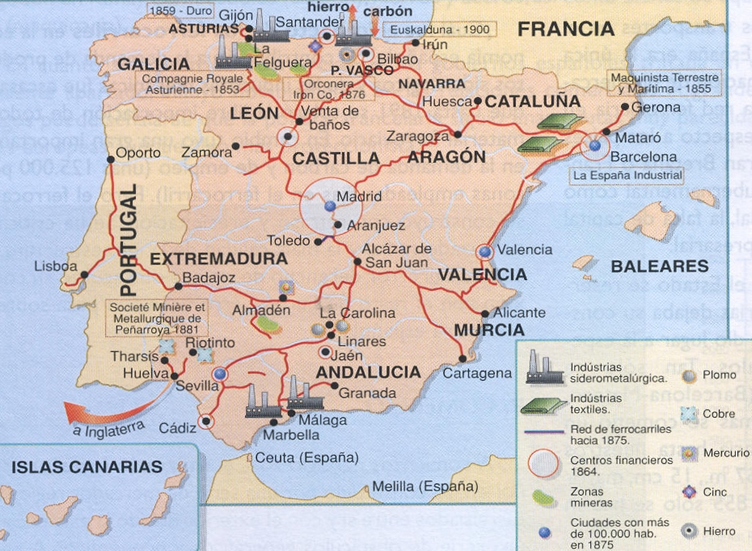 